Светильник общего назначения СВЕТОДИОДНЫЙ ВСТРАИВАЕМЫЙ, т.м. "Feron", серии: LNМодели: LN010, LN011Инструкция по эксплуатации и технический паспортОписаниеLN010, LN011 - встраиваемые светильники со светодиодными источниками света предназначенные для подсветки лестничных ступеней, стен и небольших декоративных ниш.    Светильники предназначены для работы от сети переменного тока с номинальным напряжением 230В/50Гц. Качество электроэнергии должно соответствовать требованиям ГОСТ 32144-2013.Светильники предназначены для установки для стен из кирпича или бетона. Технические характеристики*:*представленные в данном руководстве технические характеристики могут незначительно отличаться. В зависимости от партии производства, производитель имеет право вносить изменения в конструкцию продукта без предварительного уведомления (см. на упаковке)КомплектацияСветильник в сбореИнструкция по эксплуатацииКоробка упаковочнаяПодключение.Достаньте светильник из упаковки и проведите внешний осмотр, проверьте наличие всей необходимой комплектации.Предварительно обесточьте и подготовьте к подключению кабель питающей сети. Проштробите в стене кабельный канал, подведите питающий кабель к месту установки.Светильник устанавливается в стены из кирпича или бетона. Для установки светильника в стену необходимо проделать в стене отверстие нужного размера и установить в отверстие установочный стакан светильника, предварительно выведя через него провода питающего кабеля. Для закрепления установочного стакана в монтажном отверстии, используйте раствор из гипса или алебастра. При фиксировании установочного стакана убедитесь, что верхние края установочного стакана фиксируются в плоскости стены, т.е. не утоплены во внутрь и не выпирают.Подключите провода питания светильника к сети.Установите светильник в установочный стакан.Включите питание.Техническое обслуживаниеОбслуживание светильника проводить только при отключенном электропитании.Протирку от пыли оптического блока светильника осуществлять мягкой тканью по мере загрязнения.Меры предосторожностиК работе со светильником допускаются лица, имеющие соответствующую квалификацию.Не вскрывайте корпус светильника, это может привести к повреждению внутренних частей конструкции светильника.Запрещена эксплуатация светильника с диммером.Запрещена эксплуатация светильника в сетях не отвечающих требованиям  .Радиоактивные и ядовитые вещества в состав светильника не входят.Характерные неисправности и методы их устраненияЕсли после произведенных действий светильник не загорается, то дальнейший ремонт не целесообразен (неисправимый дефект). Обратитесь в место продажи светильника.ХранениеХранение товара осуществляется в упаковке в помещении при отсутствии химически агрессивной среды. Температура хранения от -25°С до +50°С, относительная влажность не более 80% при температуре 25°С. Не допускать воздействия влаги.ТранспортировкаСветильник в упаковке пригоден для транспортировки автомобильным, железнодорожным, морским или авиационным транспортом.УтилизацияПрибор не содержит в своем составе дорогостоящих или токсичных материалов и комплектующих деталей, требующих специальной утилизации. По истечении срока службы светильник необходимо разобрать на детали, рассортировать по видам материалов и утилизировать как бытовые отходы.СертификацииПродукция сертифицирована на соответствие требованиям ТР ТС 004/2011 «О безопасности низковольтного оборудования», ТР ТС 020/2011 «Электромагнитная совместимость технических средств», ТР ЕАЭС 037/2016 «Об ограничении применения опасных веществ в изделиях электротехники и радиоэлектроники». Продукция изготовлена в соответствии с Директивами 2014/35/EU «Низковольтное оборудование», 2014/30/ЕU «Электромагнитная совместимость».Информация об изготовителе и дата производстваСделано в Китае. Изготовитель: «NINGBO YUSING LIGHTING CO.,LTD» Китай, No.1199,MINGGUANG RD.JIANGSHAN TOWN,NINGBO,CHINA / Нинбо Юсинг Лайтинг, Ко., № 1199, Минггуан Роуд, Цзяншань Таун, Нинбо, Китай. Официальный представитель в РФ / Импортер: ООО «СИЛА СВЕТА» Россия, 117405, г. Москва, ул. Дорожная, д. 48, тел. +7(499)394-69-26. Дата изготовления нанесена на корпус светильника в формате ММ.ГГГГ, где ММ – месяц изготовления, ГГГГ – год изготовления.Гарантийные обязательстваГарантийный срок на товар составляет 1 год (12 месяца) со дня продажи. Гарантия предоставляется на внешний вид светильника и работоспособность светодиодного модуля и электронных компонентов.Гарантийные обязательства осуществляются на месте продажи товара, Поставщик не производит гарантийное обслуживание розничных потребителей в обход непосредственного продавца товара.Началом гарантийного срока считается дата продажи товара, которая устанавливается на основании документов (или копий документов) удостоверяющих факт продажи, либо заполненного гарантийного талона (с указанием даты продажи, наименования изделия, даты окончания гарантии, подписи продавца, печати магазина).В случае отсутствия возможности точного установления даты продажи, гарантийный срок отсчитывается от даты производства товара, которая нанесена на корпус товара в виде надписи, гравировки или стикерованием. Гарантийные обязательства не выполняются при наличии механических повреждений товара или нарушения правил эксплуатации, хранения или транспортировки.Товар предназначен для бытового применения. Гарантийные обязательства не выполняются в случае применения товара в целях извлечения прибыли или эксплуатации на коммерческих и производственных объектах.  Срок службы изделия 5 лет.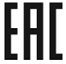 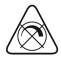 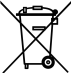 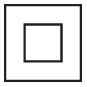 МодельLN010LN011Рабочее напряжение питания230В230ВЧастота сети50Гц50ГцМощность1Вт1ВтИсточник света1*smd28351*smd2835Производитель светодиодовSANANSANANСветовой поток20лм20лмИндекс цветопередачи>70>70Цветовая температура3000К3000КМатериал корпусапластикпластикМатериал рассеивателяпластикпластикМатериал установочного стаканапластикпластикЦвет корпусаСм. на упаковкеСм. на упаковкеФорма видимой частикругквадратСтепень защиты от пыли и влагиIP67IP67Класс защиты от поражения электрическим токомIIIIГабаритный размерСм. на упаковкеСм. на упаковкеРазмер установочного отверстия (диаметр×глубина)Ø43×87ммØ43×87ммРабочая температура-40..+40°С-40..+40°СКлиматическое исполнениеУ1У1Срок службы светодиодов30000ч.30000ч.Внешние проявления и дополнительные признаки неисправностиВероятная причинаМетод устраненияПри включении питания, светильник не работаетОтсутствует напряжение в питающей сетиПроверьте наличие напряжения питающей сети и, при необходимости, устраните неисправностьПри включении питания, светильник не работаетПлохой контактПроверьте контакты в схеме подключения и устраните неисправностьПри включении питания, светильник не работаетПоврежден питающий кабельПроверьте целостность цепей и целостность изоляции